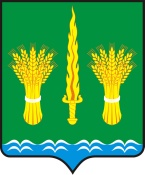 РОССИЙСКАЯ  ФЕДЕРАЦИЯОРЛОВСКАЯ ОБЛАСТЬаДМИНИСТРАЦИЯ Малоархангельского района ПОСТАНОВЛЕНИЕот «24» мая  2018 года № 216            г. Малоархангельск    О внесении изменений в постановлениеадминистрации Малоархангелського районаот 12.02.2018 года № 74 «Об утверждениипорядка создания и содержания в целях гражданской обороны запасов материально – технических,продовольственных и иных средств» (с последующимиизменениями)В целях приведения муниципальных правовых актов администрации Малоархангельского района в соответствие с действующим законодательством по вопросам гражданской обороны, защиты населения и территорий от чрезвычайных ситуаций природного и техногенного характера ПОСТАНОВЛЯЮ:1. Внести следующие изменения в постановление администрации Малоархангельского района от 12.02.2018 года № 74 «Об утверждении порядка создания и содержания в целях гражданской обороны запасов материально – технических, продовольственных и иных средств» (с последующими изменениями):1.1. п. 3 Приложения 1 изложить в следующей редакции:«3. Запасы предназначены для первоочередного жизнеобеспечения населения, пострадавшего при военных конфликтах или вследствие этих конфликтов, а также при чрезвычайных ситуациях природного и техногенного характера, и оснащения аварийно – спасательных формирований, спасательных служб при проведении аварийно – спасательных и других неотложных работ в случае возникновения опасностей при военных конфликтах или вследствие этих конфликтов, а также при чрезвычайных ситуациях природного и техногенного характера.»1.2. Приложение 2 изложить в редакции согласно приложения.2. Контроль за исполнением настоящего постановления возложить на первого заместителя главы администрации Малоархангельского района В.М.Васютина.Глава Малоархангельского района                                   Ю.А.МасловПриложение к постановлению администрации Малоархангельского районаот «24» мая 2018 года № 216Примерная номенклатура и объемы запасов материально – технических, продовольственных и иных средств, создаваемых в целях гражданской обороны№ п/пНаименование материальных средствЕдиница измеренияОбщее количество1. Продовольствие (из расчета снабжения на 100 чел. на 3 суток)1. Продовольствие (из расчета снабжения на 100 чел. на 3 суток)1. Продовольствие (из расчета снабжения на 100 чел. на 3 суток)1. Продовольствие (из расчета снабжения на 100 чел. на 3 суток)1Хлеб и хлебобулочные изделиякг1382Изделия макаронныекг1203Консервы мясныекг514Масло растительноекг305Консервы рыбныекг306Картофель, овощи, фрукты сушеныекг157Сахаркг2258Продукция молочной и сыродельной промышленностикг759Солькг12010Чайкг602. Вещевое имущество и спецодежда.2. Вещевое имущество и спецодежда.2. Вещевое имущество и спецодежда.2. Вещевое имущество и спецодежда.1.Рукавицы брезентовыепар1002.Мешки бумажныешт1003.Куртки рабочиешт1004.Брюки рабочиешт1005.Сапоги кирзовые или ботинки с высокими берцамипар1006.Сапоги резиновыепар1007.Одеялошт1008.Зимний головной убор (подшлемник шерстяной)шт1009.Шлем защитный пластмассовыйшт10010.Сигнальная одеждашт10011.Фонарь налобный шт10012.Рюкзак  60 лшт10013.Очки защитные шт1003.Товары первой необходимости3.Товары первой необходимости3.Товары первой необходимости3.Товары первой необходимости1.Белье нижнеекомп.1002.Верхняя одеждакомп.1003.Обувьпар1004.Постельные принадлежностикомп.1005.Посуда одноразоваяшт30006.Мыло и моющие средствакг37.Ведрошт108.Чайникшт104. Средства индивидуальной защиты4. Средства индивидуальной защиты4. Средства индивидуальной защиты4. Средства индивидуальной защиты1.Противогазы гражданскиешт1002.Респиратор универсальный  шт 253.Средства индивидуальной защиты органов дыхания для детей дошкольного возрасташт1004.Средства индивидуальной защиты органов дыхания для обучающихсяшт1005.Камеры защитные детские или другие средства индивидуальной защиты детей до 1,5 летшт1005. Средства  радиационной, химической и биологической разведки и контроля5. Средства  радиационной, химической и биологической разведки и контроля5. Средства  радиационной, химической и биологической разведки и контроля5. Средства  радиационной, химической и биологической разведки и контроля1.Дозиметр – радиометр излучений (индивидуальный дозиметр типа ДКГ – 05Б)шт32.Дозиметр-радиометр типа ДРБП-03, ДКГ-03Д, ДКГ-07БС, ДКГ-02Ушт23.Комплект носимых знаков ограждения типа  КЗО-1компл24.Комплект отбора проб типа КПО-1Мкомпл25.Приборы биологической разведки в комплектешт26.Газосигнализатор войсковой автоматический типа ГСА-3 или газосигнализатор «Калеон» компл17.Метеорологический комплект типа МК-3компл26. Средства специальной обработки6. Средства специальной обработки6. Средства специальной обработки6. Средства специальной обработки1.Дегазационный комплект для специальной обработки техники типа ДК-4 и его модификациикомпл42.Комплекты санитарной обработкикомпл47. Средства связи7. Средства связи7. Средства связи7. Средства связи1.Радиостанции: КВ (УКВ ) стационарная компл12.          носимаякомпл43.Телефонный аппарат типа   АТСкомпл124.Кабель П-274, П-275м20005.Электромегафоншт28. Медикаменты и оборудование8. Медикаменты и оборудование8. Медикаменты и оборудование8. Медикаменты и оборудование1.Аптечка индивидуальная  (АИ-2, АИ-4)шт502.Коллективная аптечка на 100-150 чел.компл103.Носилки санитарныешт204.Индивидуальный  перевязочный пакет (ИПП-1)шт505.Индивидуальный противохимический пакет (ИПП-11)шт506.Санитарная сумка со специальной укладкойшт307.Медикаментытыс. руб9. Инструмент и принадлежности9. Инструмент и принадлежности9. Инструмент и принадлежности9. Инструмент и принадлежности1.Аварийно-спасательный инструмент и оборудование типа «Спрут» или «Медведь»компл32.Пояс спасательный с карабиномшт503.Приборы газопламенной резки компл44.Шанцевый инструмент (лопаты штыковая и совковая, лом, кувалда, топор плотничий, пила поперечная,  кирка-мотыга, ножницы для резки проволоки)компл505.Грузоподъемные средства (лебедка, домкраты)шт36.Ножницы для резки проволокишт67.Фонарь карманный электрическийшт1008.Бензопила  шт69.Бинокльшт210.Осветительная установка типа АБСкомпл311.Комплект электромонтера (когти монтерские, коврик диэлектрический, боты диэлектрические, штанга, перчатки диэлектрические, набор инструмента для электрика и т.д.)компл512.Комплект сантехника ( ключи разводные №1и3, набор гаечных ключей, набор метчиков, метчикодержатель, груши, гибкий трос, трубогиб, пассатижи, ножовка по металлу, тиски параллельные, кусачки, чеканка для труб, молоток, зубило и т.д.)компл1513.Комплект для резки электропроводов (ножницы для резки электропроводов, резиновые сапоги или галоши, перчатки резиновые)компл414.Веревка спасательная ВАС-30 м810. Прочее имущество10. Прочее имущество10. Прочее имущество10. Прочее имущество1.Палатки типа УСБ (с утеплителем) на 50 чел.компл62.Средства обогрева  (печки) шт163.Свечи шт25011. Горюче - смазочные материалы11. Горюче - смазочные материалы11. Горюче - смазочные материалы11. Горюче - смазочные материалы1.Бензин АИ - 80т2.02.Бензин АИ - 92т0.33.Дизельное топливот112. Материально – техническое снабжение12. Материально – техническое снабжение12. Материально – техническое снабжение12. Материально – техническое снабжение1Доска не обрезаннаяКуб.м.102Цементт103ШиферКв.м.1004Стекло оконноеКв.м.1005Гвозди строительныекг400